Что можно сказать о функции f(x ):R →R, в случаях:ƎƐ>0 δ>0 :  |f(x)-f(x0)|> δ⇒|x-x0|<Ɛ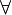 какое свойство функции соответствует данному определению на языке Ɛ,δ, а также привести соответствующее доказательство и построить график.